Pages déperditions...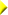 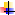 Début de la visitePlan du siteLa règlementation thermiqueDéperditions (méthode RT)Déperditions simplifiéesTempératures de baseExemples de calculs...Pont thermiques...Matériaux...>>CALCULS SIMPLIFIÉS DES DÉPERDITIONS 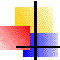 Le calcul des déperditions calorifiques peut être très complexe si l'on souhaite une assez bonne précision, car il nécessite l'emploi de nombreuses formules et pour cela, il y a la page "Calcul des déperditions" où il est possible d'avoir accès à des exemples permettant de mieux comprendre les principes de calculs.Ici je vais donner des formules simples pour déterminer les déperditions calorifiques d'une pièce ou d'un logement afin d'avoir une idée de ce qu'elles peuvent représenter.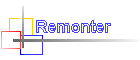 Pour définir la puissance de la chaudière il faut totaliser la puissance de tous les radiateurs et rajouter 20% à cette somme pour prendre en compte les diverses pertes, conduites, marche en discontinue, etc... 
Cette surpuissance peut être annulée si l'installation de chauffage est prévue pour fonctionner en chaleur douce (radiateurs surdimensionnés) car la température de départ chaudière sera, dans les conditions extérieures de base, inférieure à la puissance maximale de la chaudière.Si la chaudière est couplée à un ballon sanitaire et si il n'y a pas de priorité à la production d'ECS rajouter à la puissance totale environ 2000 Watts pour un ballon de 150 litres et 3000 Watts pour un ballon de 200 litres. Note : Il est évident que le résultat obtenu de cette manière n'est pas aussi précis que s'il avait été obtenu avec les méthodes conforme à la RT2000 car il ne faut pas perdre de vu que les coefficients ont été définis de manière arbitraire. Mais malgré tout, ce résultat ainsi obtenu donne déjà une bonne idée de ce que peuvent représenter les déperditions de la pièce prise en exemple.Tableau ATableau BTableau CTableau D
Tableau ECalculs simplifiés des déperditions.
Calculs plus précis.
Le calcul des déperditions, si il doit être plus précis, doit se faire pièce par pièce. Pour chaque pièce les déperditions sont à calculer pour chacune des parois (mur, plafond, plancher, fenêtre, porte) donnant sur l'extérieur, le sol ainsi que sur les locaux non chauffés (T° inférieure à 12°C) et du volume d'air renouvelé. Ici j'ai simplifié les formules car j'ai déjà effectué une partie des calculs pour avoir les résultats se trouvant dans les tableaux plus bas dans cette page qui vont servir à définir le coefficient U.
Pour une méthode plus précise encore, voir la page "Calcul des déperditions".
Déperditions surfacique :
Up pour les parois opaques verticales (murs).
Uf pour les parois horizontales (plancher haut ou bas).
Uw pour les ouvertures (porte d'entrée, fenêtre, porte fenêtre).
Déperditions par ponts thermiques :
Y pour les linéiques.
X pour les ponctuels (dont je ne vais pas tenir compte ici).
Les 6 formules (simplifiées malgré tout) à utiliser sont les suivantes :
Pour les parois verticales opaques donnant sur l'extérieur :
DD = ((A x Up) + (L x Y)) x DeltaT
Pour les parois verticales opaques donnant sur un local non chauffé :
DU = ((A x Up) + (L x Y)) x DeltaT x b
Pour les ouvertures donnant sur l'extérieur :
DD = ((A x Uw) + (L x Y)) x DeltaT
Pour les planchers hauts (plafonds) ou bas, donnant sur l'extérieur :
DD = ((A x Uf) + (L x Y)) x DeltaT
Pour les planchers hauts (plafonds) ou bas, donnant sur un local non chauffé :
DU = ((A x Uf) + (L x Y)) x DeltaT x b
Pour le renouvellement d'air :
DV = V x 0,34 x DeltaT.
- D(n) est la déperdition de chaleur en Watts par heure.
- A la surface en m² (veiller à bien écrire en m²).
- U(i) est le coefficient de transmission surfacique en W/(m².K) représentant la déperdition en Watts pour 1 m² quand la différence des 2 cotés de la paroi est de 1°C (voir tableaux pour le déterminer).
- Y est le coefficient de transmission linéique en W/(m.K) = 0,22 (coefficient moyen que j'ai défini de manière arbitraire aux vues des innombrables coefficients linéiques existant) pour les murs, planchers et plafonds, et 0,18 pour les ouvertures (portes d'entrées, portes fenêtres, fenêtres, etc...) représentant la déperdition en Watts pour 1 m de longueur quand la différence des 2 cotés de la paroi est de 1°C (pour plus de précision, voir les valeurs par défaut dans les pages correspondantes).
- L est le périmètre en mètre du mur, plafond et plancher (veillez à bien écrire en mètres). 
- DeltaT est la différence entre la température de base extérieure (voir la page "Température de base") et la température désirée à l'intérieur de la pièce, 16°C à 18°C pour une chambre, 19°C à 22°C pour un salon, 22°C à 24°C pour une salle de bain.
- DV est la déperdition de chaleur par renouvellement d'air en Watts par heure.
- V le volume en m3 de l'air renouvelé dans la pièce (voir règle de calcul "Volume d'entrée d'air de renouvellement." ci-dessous).
- b est le coefficient réducteur du fait que la paroi donne sur un local non chauffé et non sur l'extérieur. Pour un résultat précis, voir la page "Calcul des déperditions (RT2000)" au paragraphe "coefficient Ubât"
Ici, comme les calculs sont simplifiés, b = 0,90
Nature des paroisdimensions en mdimensions en mdimensions en mdimensions en mVMC
m3Surface mur - Surface fenêtreUS x UYY x L(S x U) + (Y x L)DeltaTCoefficient brésultats
en WattsNature des paroislongueurlargeurhauteursurfacevolumeSurface netteUS x UYY x L(S x U) + (Y x L)DeltaTCoefficient brésultats
en Wattsmur extérieur4,5-2,511,25-9,810,323,130,223,086,2137-264,35fenêtre-1,21,21,44--3,55,040,180,865,9037-251,04mur intérieur3-2,57,5--0,332,480,222,424.90370,90163,17plancher4,53,5-15,75--0,497,710,223,5211,23370,90373,96plafond4,53,5-15,75--0,264,090,223,527,6137-243,52ventilation----30-Chaleur massique de l'airChaleur massique de l'airChaleur massique de l'airChaleur massique de l'air0,3437-377,40Total en Watts1673,44épaisseur en cmépaisseur en cmépaisseur en cmépaisseur en cmépaisseur en cmépaisseur en cmépaisseur en cmépaisseur en cmépaisseur en cmépaisseur en cmMatériaux10152025303540506080Brique pleine0,080,130,170,210,260,300,34Brique creuse0,200,300,400,500,600,70O,80Parpaing0,120,180,250,310,370,43Pierre0,100,110,130,160,200,26Béton0,050,080,110,140,17Béton cellulaire0,470,710,951,191,431,66Résistance thermique R du matériau composant le murRésistance thermique R du matériau composant le murRésistance thermique R du matériau composant le murRésistance thermique R du matériau composant le murRésistance thermique R du matériau composant le murRésistance thermique R du matériau composant le murRésistance thermique R du matériau composant le murRésistance thermique R du matériau composant le murRésistance thermique R du matériau composant le murRésistance thermique R du matériau composant le murSans isolantIsolant + brique plâtrièreComplexe de doublage : isolant + BA13Complexe de doublage : isolant + BA13Complexe de doublage : isolant + BA13Complexe de doublage : isolant + BA13Complexe de doublage : isolant + BA13Complexe de doublage : isolant + BA13Complexe de doublage : isolant + BA13Complexe de doublage : isolant + BA13Complexe de doublage : isolant + BA13x0100 + 5020 + 1030 + 1040 + 1050 + 1060 + 1070 + 1080 + 1090 + 10100 + 10Résistance R du matériau composant le mur0,054,000,351,330,990,800,660,570;500,440,400,36Résistance R du matériau composant le mur0,083,570,351,270,960,790,650,560,490,440,400,36Résistance R du matériau composant le mur0,103,330,341,240,950,770,640,550,490,430,390,36Résistance R du matériau composant le mur0,113,230,341,220,940,760,640,550,490,430,390,36Résistance R du matériau composant le mur0,123,330,341,210,930,750,630,550,480,430,390,36Résistance R du matériau composant le mur0,133,030,341,200,920,750,630,550,480,430,390,35Résistance R du matériau composant le mur0,142,940,341,180,910,740,630,540,480,430,390,35Résistance R du matériau composant le mur0,162,780,341,150,900,730,620,540,470,420,380,35Résistance R du matériau composant le mur0,172,700,341,140,890,730,620,530,470,420,380,35Résistance R du matériau composant le mur0,182,630,331,130,880,720,610,530,470,420,380,35Résistance R du matériau composant le mur0,202,500,331,100,870,710,600,530,460,420,380,35Résistance R du matériau composant le mur0,212,440,331,090,860,710,600,520,460,420,380,34Résistance R du matériau composant le mur0,252,220,331,040,830,690,590,510,450,410,370,34Résistance R du matériau composant le mur0,262,170,331,030,820,680,580,510,450,410,370,34Résistance R du matériau composant le mur0,302,000,320,990,800,660,570,500,440,400,360,33Résistance R du matériau composant le mur0,311,960,320,980,790,660,570,500,440,400,360,33Résistance R du matériau composant le mur0,341,850,320,950,770,650,560,490,440,390,360,33Résistance R du matériau composant le mur0,371,750,320,930,750,630,550,480,430,390,360,33Résistance R du matériau composant le mur0,401,670,310,900,740,620,540,480,430,390,350,32Résistance R du matériau composant le mur0,431,590,310,880,720,610,530;470,420,380,350,32Résistance R du matériau composant le mur0,471,49béton cellulairebéton cellulairebéton cellulairebéton cellulairebéton cellulairebéton cellulairebéton cellulairebéton cellulairebéton cellulairebéton cellulaireRésistance R du matériau composant le mur0,501,430,300,830,690,590,510,450,410,370,340,31Résistance R du matériau composant le mur0,601,250,300,760,640,550,490,430,390,360,330,30Résistance R du matériau composant le mur0,701,110,290,710,600,530,460,420,380,350,320,30Résistance R du matériau composant le mur0,711,10béton cellulairebéton cellulairebéton cellulairebéton cellulairebéton cellulairebéton cellulairebéton cellulairebéton cellulairebéton cellulairebéton cellulaireRésistance R du matériau composant le mur0,801,000,280,660,570,500,440,400,360,330,310,29Résistance R du matériau composant le mur0,950,87béton cellulairebéton cellulairebéton cellulairebéton cellulairebéton cellulairebéton cellulairebéton cellulairebéton cellulairebéton cellulairebéton cellulaireRésistance R du matériau composant le mur1,190,72béton cellulairebéton cellulairebéton cellulairebéton cellulairebéton cellulairebéton cellulairebéton cellulairebéton cellulairebéton cellulairebéton cellulaireRésistance R du matériau composant le mur1,430,61béton cellulairebéton cellulairebéton cellulairebéton cellulairebéton cellulairebéton cellulairebéton cellulairebéton cellulairebéton cellulairebéton cellulaireRésistance R du matériau composant le mur1,660,53béton cellulairebéton cellulairebéton cellulairebéton cellulairebéton cellulairebéton cellulairebéton cellulairebéton cellulairebéton cellulairebéton cellulaireRésistance R du matériau composant le mur-Coefficient Up des murs avec ou sans isolantCoefficient Up des murs avec ou sans isolantCoefficient Up des murs avec ou sans isolantCoefficient Up des murs avec ou sans isolantCoefficient Up des murs avec ou sans isolantCoefficient Up des murs avec ou sans isolantCoefficient Up des murs avec ou sans isolantCoefficient Up des murs avec ou sans isolantCoefficient Up des murs avec ou sans isolantCoefficient Up des murs avec ou sans isolantCoefficient Up des murs avec ou sans isolantNature du plancher / plafondépaisseur en mmépaisseur en mmépaisseur en mmépaisseur en mmépaisseur en mmépaisseur en mmépaisseur en mmépaisseur en mmépaisseur en mmépaisseur en mmNature du plancher / plafondPlacoplâtrePlacoplâtrePlacoplâtrePlacoplâtreBoisBoisBoisBétonBétonBétonNature du plancher / plafond10131926222830150200250Plancher / plafond en béton plein0,080,110,14Plancher en béton plein + chape de 5 cm0,120,150,19Plancher / plafond avec entrevous0,110,130,18Plancher avec entrevous + chape de 5 cm0,150,170,22Plancher en bois sur solives0,140,180,20Plafond en placoplâtre0,030,040,050,07Plafond en placoplâtre + aggloméré de 22mm0,170,180,190,21Résistance thermique R du ou des matériaux composant le plancher / plafondRésistance thermique R du ou des matériaux composant le plancher / plafondRésistance thermique R du ou des matériaux composant le plancher / plafondRésistance thermique R du ou des matériaux composant le plancher / plafondRésistance thermique R du ou des matériaux composant le plancher / plafondRésistance thermique R du ou des matériaux composant le plancher / plafondRésistance thermique R du ou des matériaux composant le plancher / plafondRésistance thermique R du ou des matériaux composant le plancher / plafondRésistance thermique R du ou des matériaux composant le plancher / plafondRésistance thermique R du ou des matériaux composant le plancher / plafondSans isolantIsolant en panneaux . épaisseur en mmIsolant en panneaux . épaisseur en mmIsolant en panneaux . épaisseur en mmMatelas isolant (laine de verre). épaisseur en mmMatelas isolant (laine de verre). épaisseur en mmMatelas isolant (laine de verre). épaisseur en mmRésistance thermique R du ou des matériaux composant le plancher204060100160200Résistance thermique R du ou des matériaux composant le plancher0,082,381,090,710,520,340,230,19Résistance thermique R du ou des matériaux composant le plancher0,112,221,050,690,510,340,230,19Résistance thermique R du ou des matériaux composant le plancher0,122,181,040,690,510,340,230,19Résistance thermique R du ou des matériaux composant le plancher0,132,131,030,680,510,340,230,18Résistance thermique R du ou des matériaux composant le plancher0,142,091,020,680,510,340,230,18Résistance thermique R du ou des matériaux composant le plancher0,152,041,010,670,500,340,220,18Résistance thermique R du ou des matériaux composant le plancher0,171,960,990,660,500,330,220,18Résistance thermique R du ou des matériaux composant le plancher0,181,930,980,660,500,330,220,18Résistance thermique R du ou des matériaux composant le plancher0,191,890,970,660,490,330,220,18Résistance thermique R du ou des matériaux composant le plancher0,201,850,960,650,490,330,220,18Résistance thermique R du ou des matériaux composant le plancher0,221,790,950,640,490,330,220,18Résistance thermique R du ou des matériaux composant le plancherCoefficient Uf du plancher avec ou sans isolantCoefficient Uf du plancher avec ou sans isolantCoefficient Uf du plancher avec ou sans isolantCoefficient Uf du plancher avec ou sans isolantCoefficient Uf du plancher avec ou sans isolantCoefficient Uf du plancher avec ou sans isolantCoefficient Uf du plancher avec ou sans isolantCoefficient Uf du plancher avec ou sans isolantMatelas isolant (laine de verre). Epaisseur en mmMatelas isolant (laine de verre). Epaisseur en mmMatelas isolant (laine de verre). Epaisseur en mmMatelas isolant (laine de verre). Epaisseur en mmMatelas isolant (laine de verre). Epaisseur en mmMatelas isolant (laine de verre). Epaisseur en mmSans isolantDéroulé sur dalleDéroulé sur dalleDéroulé sur dalleDéroulé entre solivesDéroulé entre solivesDéroulé entre solivesRésistance thermique R du ou des matériaux composant le plafond0100160200100160200Résistance thermique R du ou des matériaux composant le plafond0,034,760,370,240,190,440,310,26Résistance thermique R du ou des matériaux composant le plafond0,044,550,370,240,190,440,310,26Résistance thermique R du ou des matériaux composant le plafond0,054,350,370,240,190,440,310,26Résistance thermique R du ou des matériaux composant le plafond0,074,000,370,240,190,440,310,26Résistance thermique R du ou des matériaux composant le plafond0,083,850,360,240,190,430,310,26Résistance thermique R du ou des matériaux composant le plafond0,113,450,360,240,190,430,310,26Résistance thermique R du ou des matériaux composant le plafond0,133,230,360,230,190,430,300,26Résistance thermique R du ou des matériaux composant le plafond0,143,130,360,230,190,430,300,26Résistance thermique R du ou des matériaux composant le plafond0,172,860,350,230,190,420,300,26Résistance thermique R du ou des matériaux composant le plafond0,182,780,350,230,190,420,300,26Résistance thermique R du ou des matériaux composant le plafond0,192,700,350,230,190,420,300,26Résistance thermique R du ou des matériaux composant le plafond0,212,570,350,230,190,420,300,26Résistance thermique R du ou des matériaux composant le plafondCoefficient Uf du plafond avec ou sans isolantCoefficient Uf du plafond avec ou sans isolantCoefficient Uf du plafond avec ou sans isolantCoefficient Uf du plafond avec ou sans isolantCoefficient Uf du plafond avec ou sans isolantCoefficient Uf du plafond avec ou sans isolantCoefficient Uf du plafond avec ou sans isolantCoefficient Uf du plafond avec ou sans isolant